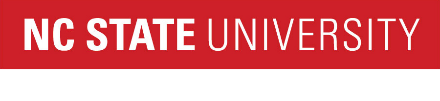 2020-2021 Graduating Senior Survey:   
Department of Sociology and Anthropology  
   
 
INSTRUCTIONS:  
   
The Department of Sociology and Anthropology is very interested in your opinions, and believes that as a graduating senior you can provide it with useful information to help us evaluate and improve our program. We appreciate you taking the time to answer these questions.  
   
Once you have answered all the questions, you must click on the "Next" button at the end of the form to submit your answers. soc1 1. Did you transfer to NC State or did you start out here?Started at NC State as a first year student  (1) Transferred from a community college  (2) Transferred from another college/university in the UNC system  (3) Transferred from a college/university outside of the UNC system  (4) soc2a 2a. What is your primary major in the Department of Sociology and Anthropology?Sociology (B.A. or B.S.)  (1) Criminology (B.A. or B.S.)  (2) Anthropology - General or Applied  (3) Anthropology - Bioarcheology  (4) soc2b_text 2b. If you have a second major, what is it?soc2c 2c. Was Sociology/Anthropology/Criminology your first choice for a major when you started NC State?Yes  (1) No, I transferred into Soc/Anthro/Crim from another major  (2) No, I didn't get into my first choice of major  (3) Display This Question:If 2c. Was Sociology/Anthropology/Criminology your first choice for a major when you started NC State? = No, I transferred into Soc/Anthro/Crim from another majorsoc2c_text1 From which major did you transfer?Display This Question:If 2c. Was Sociology/Anthropology/Criminology your first choice for a major when you started NC State? = No, I didn't get into my first choice of majorsoc2c_text2 What was your first choice of major?soc3 3. What was the most important factor to you in selecting to major in Sociology/Anthropology/Criminology?Preparation for a career I want  (1) The classes seemed interesting  (2) My parents/family thought it would be a good major for me  (3) Another preferred major was not available  (4) It seemed easy to get through  (5) Other (please describe):  (6) ________________________________________________soc4 4. Our department has several educational goals and expectations related to our sociology, anthropology, and criminology majors. Some of these are listed below. Please indicate the extent to which you have attained each goal.soc4 4. Our department has several educational goals and expectations related to our sociology, anthropology, and criminology majors. Some of these are listed below. Please indicate the extent to which you have attained each goal.Display This Choice:If 2a. What is your primary major in the Department of Sociology and Anthropology? = Anthropology - General or AppliedOr 2a. What is your primary major in the Department of Sociology and Anthropology? = Anthropology - BioarcheologyDisplay This Choice:If 2a. What is your primary major in the Department of Sociology and Anthropology? = Anthropology - General or AppliedOr 2a. What is your primary major in the Department of Sociology and Anthropology? = Anthropology - Bioarcheologysoc5 5. Do you plan to attend graduate or professional school?Yes  (1) No  (0) Skip To: soc10 If 5. Do you plan to attend graduate or professional school? = Nosoc6 6. When do you plan to continue your education?Now (i.e., Spring 2021 or Fall 2021 semester)  (1) Not now but within the next two years  (2) Not within the next two years, but sometime later  (3) soc7_text 7. In what field of study?soc8 8. What degree(s) will you seek? (Check all that apply)Masters  (1) PhD  (2) Professional Degree  (3) Other (please describe)  (4) ________________________________________________soc9 9. To what extent does your coursework at NC State support your advanced educational aspirations?A great deal  (5) Moderate amount  (4) Fair amount  (3) A little  (2) Not at all  (1) soc10 10. What are your plans in the year following graduation? (Mark all that apply)Start working full-time  (1) Start working part-time  (2) Start my own business  (3) Travel  (4) Join or continue in the military  (5) Take some time off to consider what I want to do next  (6) Go to graduate or professional school  (7) Start a family  (8) Other (please describe)  (9) ________________________________________________soc11 11. Please characterize your plans following graduation.My plans are definite  (1) I am considering several options  (2) I really do not know what I am going to do  (3) Other (please describe):  (4) ________________________________________________soc12 12. Which one of the following areas are you most likely to work in as a career?Nonprofit  (1) Business  (2) Teaching/Education  (3) State/Local Government  (4) Federal Government  (5) Public Policy  (6) International Affairs  (7) Law  (8) Other (please list):  (9) ________________________________________________Don't know  (10) soc13 13. To what extent does your coursework at NC State support your occupational aspirations?A great deal  (5) Moderate amount  (4) Fair amount  (3) A little  (2) Not at all  (1) soc14 14. How satisfied are you with the advising that you received in the department from your faculty advisor?Very satisfied  (5) Satisfied  (4) Mixed feelings  (3) Dissatisfied  (2) Very dissatisfied  (1) soc15_text 15. Please use the space below to offer any suggestions you have for the department regarding advising.soc16 16. How many meetings of the Taylor Sociology Club (or Anthropology Club) did you attend?None  (0) One  (1) Two  (2) Three or four  (3) Five or more  (4) soc17 17. In which of the following activities did you participate while at NC State? (Mark all that apply)Student Legislature  (1) Student Government  (2) Social/Service Fraternity or Sorority  (3) Academic Honor Society  (4) Model United Nations  (5) Other NC State organization (please specify)  (6) ________________________________________________soc18 18. Did you take an internship in the department (such as SOC413)?Yes  (1) No  (0) Display This Question:If 18. Did you take an internship in the department (such as SOC413)? = Yessoc19 19. To what extent did you learn practical, job-related skills in your internship?A great deal  (5) A moderate amount  (4) A fair amount  (3) A little  (2) Not at all  (1) Display This Question:If 18. Did you take an internship in the department (such as SOC413)? = Yessoc20 20. To what extent did you apply sociological knowledge in your internship?A great deal  (5) A moderate amount  (4) A fair amount  (3) A little  (2) None at all  (1) Display This Question:If 18. Did you take an internship in the department (such as SOC413)? = Yessoc21 21. Would you recommend the internship to other students?Definitely yes  (5) Probably yes  (4) Not sure  (3) Probably not  (2) Definitely not  (1) soc22 22. During your academic career at NC State, did you perform any volunteer work for a charitable or other nonprofit organization in either the Triangle or your home community?Yes  (1) No  (0) soc23 23. Following graduation, do you intend to perform any volunteer work for a charitable or other nonprofit organization?Yes  (1) No  (0) soc24 24. Did you have a paid job off-campus during your:soc25 25. What percentage of the funding for your entire college education came from each of the following sources? This is a difficult task, but please give us your best estimate and have the totals sum to 100%.a. Parents, spouse, or significant others: : _______  (1)b. Own work: : _______  (2)c. Financial Aid from Grants: : _______  (3)d. Financial Aid from Loans: : _______  (4)e. Financial Aid from Scholarships: : _______  (5)Total : ________ soc26 26. How important was it to significant others in your life in general (family, friends, spouse, partner, parents, etc.) that you did well academically here at NC State (including, but not limited to, a high GPA)?Very important  (4) Somewhat important  (3) Didn't matter much  (2) Not at all  (1) soc27 27. How important was it to YOU to do well academically here at NC State (including, but not limited to, a high GPA)?Very important  (4) Somewhat important  (3) Didn't matter much  (2) Not at all  (1) soc28 28. Are any of your close friends at NC State majoring in sociology, criminology, or anthropology?Yes  (1) No  (0) Display This Question:If 28. Are any of your close friends at NC State majoring in sociology, criminology, or anthropology? = Yessoc29 29. If yes, how important do you think it has been to THEM that THEY do well academically?Very important  (4) Somewhat important  (3) Didn't matter much  (2) Not at all  (1) soc30 30. How satisfied are you overall with your choice to major in Sociology/Antrhopology/Criminology?Very satisfied  (5) Satisfied  (4) Mixed feelings  (3) Dissatisfied  (2) Very dissatisfied  (1) soc31 31. If you had it to do over again, would you make the same choice to major in Sociology/Anthropology/Criminology?Definitely yes  (5) Probably yes  (4) Not sure  (3) Probably not  (2) Definitely not  (1) soc32 32. How old are you?Under 20  (1) 20  (2) 21  (3) 22  (4) 23  (5) 24 or over  (6) soc33 33. When you are not at NC State, where is your home?Outside North Carolina  (1) North Carolina Mountains  (2) North Carolina Piedmont  (3) North Carolina Coast  (4) soc34 34. How would you describe your home area?Urban  (1) Suburban  (2) Rural  (3) soc35_text 35. What do you see as the major strengths of your degree program here at NC State?soc36_text 36. What do you see as major weaknesses of your degree program here at NC State?soc37_text 37. Thank you for your help! Do you have any further comments?Great deal (5)Moderate amount (4)Fair amount (3)A little (2)Not at all (1)a. Gained expertise in writing papers. (soc4_a) b. Research skills for gathering and evaluating evidence about social life/relationships (for Anthropology majors: evidence about cultural differences). (soc4_b) c. Knowledge about basic sociological or anthropological concepts such as norms, culture, socialization, inequality, and so on. (soc4_c) d. Understanding, critically assessing, and using major sociological or anthropological concepts. (soc4_d) e. An understanding of human behavior within a social/cultural context. (soc4_e) f. Familiarity with various theoretical perspectives in sociology or anthropology. (soc4_f) g. An appreciation and respect for cultural diversity in societies. (soc4_g) Great deal (5)Moderate amount (4)Fair amount (3)A little (2)Not at all (1)h. An understanding of how social organizations are formed and how they change. (soc4_h) i. Adequate preparation for life after college. (soc4_i) j. Adequate training in expressing your views orally. (soc4_j) k. Skills to assume leadership roles in your community. (soc4_k) Display This Choice:If soc2a = Anthropology - General or AppliedOr soc2a = Anthropology - Bioarcheologyl. Awareness of cross-cultural similarities and differences among human groups. (Anthropology majors only) (soc4_l) Display This Choice:If soc2a = Anthropology - General or AppliedOr soc2a = Anthropology - Bioarcheologym. Ability to explain similarities and differences among human groups. (Anthropology majors only) (soc4_m) Yes (1)No (0)a. First year? (soc24_a) b. Sophomore year? (soc24_b) c. Junior year? (soc24_c) d. Senior year? (soc24_d) 